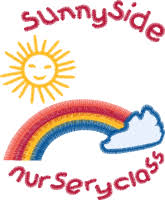 Nursery NewsletterJanuary / February 2020Happy New Year to all our children and families attending Sunnyside nursery. We would like to offer a warm welcome to our new children and families who have started in January.Superstar Assembly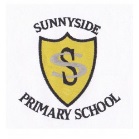 Our next superstar assembly will take place on the 28th February at 10.15am. Your child’s key person will give you a letter inviting you along to celebrate with your child if they are chosen. Your child will be unaware they are receiving a certificate so please can we ask you to keep it a surprise. We are continuing with our Literacy and Numeracy focus throughout January such as:Literacy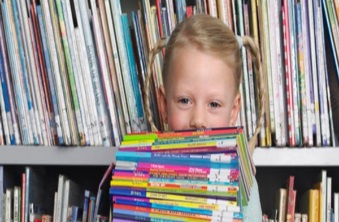 Our Literacy focus at the moment is to continue withLending Library every Mon & Tues at the end of each sessionMonthly library visitsReading Café every Wednesday at 11amStory & Rhyme time every daySupporting the children with their soundsSupporting the children to begin practising writing their name and for some children they have already achieved this.Numeracy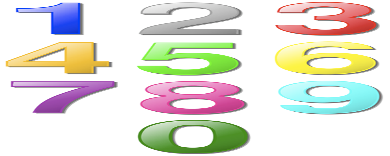 Our numeracy focus at the moment is supporting children to count from 1-10count backwords from 10choose to start counting at no 3 or 4 to see if your child can continue to count upwordsShow your child for example; 4 apples, do they know it is 4 apples and how many apples are left if you take away 1 apple?If you point to a number between 1-10 can your child recognise the number such as 2, 6, 8 etcIf all our parents could support at home the work we are carrying out in nursery for literacy and numeracy, this would be much appreciated. Learning together is so much fun!!Learning journalsWe love to see what all the children get up to at home. Whether it’s a visit to the park, special achievements such as sports awards or reading a nice bedtime story. Please upload photo’s and story’s to your child’s learning journal and we will discuss it with your child when they come into nursery. If you are having any issues with your learning journal please speak to Melanie Higgins or Angie Ross.Makaton      Our Makaton signs of the moment are:Colours, Please see the notice board in the cloakroom. Ask your children to show you their makaton signs they have been learning.PEEP Sessions PEEP sessions run every Tuesday between 9.30am-10.30am / 12.45pm-1.45pm with Shirley Rae. Everyone is welcome to attend.Gym SessionsMonday AM with Mr Foley & Wednesday PM with nursery staff.Please can we ask that you bring your child to nursery with a change of shoes (e.g. black gym shoes) as they will be unable to participate in our gym sessions if wearing outdoor shoes. We would also like to ask that any children who have piercings are either taped over or removed on a Monday & Wednesday morning. Packed LunchesPlease can we remind all parents to provide an ice pack for your child’s packed lunch box. The nursery can get warm at times and an ice pack will ensure the child receives their lunch chilled.Important Dates:29th January – 10am – Child smile in nursery11th February – 2-3pm - Parents Self-Evaluation Meeting17th-21st  February – Holidays – Nursery Closed26th February – 10.30-11.30am – Numeracy Family Learning SessionYours sincerely,Denise PenmanHeadteacher